                  Информационный бюллетень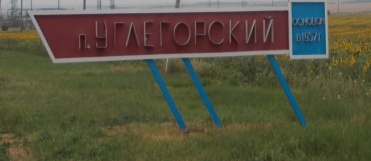             МО «Углегорское сельское поселение»            Четверг, 26  мая  2022 года   № 20                                                                     Официальное средство массовой информации Углегорского сельского поселения «Углегорский вестник» издается на основании Решения Собрания депутатов Углегорского сельского поселения от 18.02.2016г. №  109, Постановления Администрации  Углегорского сельского поселения от 25.02.2016г. №23  Документы, публикуемые в «Углегорском вестнике» соответствуют оригиналам и имеют юридическую силу.ПРОТОКОЛзаседания организационного комитета по проведению публичных слушаний«26» мая  2022 г.		                      № 2                                                       п. УглегорскийПрисутствовали:	Председательствующий: Ермакова Карина ВалерьевнаЗаместитель председателя:Иванова Татьяна ИвановнаСекретарь: Качурина Лариса ЛеонидовнаЧлены комитета:Ефанова Мария ВладимировнаМилосердная Светлана АнатольевнаПОВЕСТКА ДНЯ:    1. О составлении заключения о результатах публичных слушаний по проекту решения Собрания депутатов Углегорского сельского поселения «О принятии Устава муниципального образования «Углегорское сельское поселение»».  ДОКЛАДЧИК: Ермакова К.В., председатель организационного комитета по проведению публичных слушаний.СЛУШАЛИ:Ермакову К.В. о составлении заключения о результатах публичных слушаний по проекту решения Собрания депутатов Углегорского сельского поселения «О принятии Устава муниципального образования «Углегорское сельское поселение».    РЕШИЛИ:  На основании протокола публичных слушаний от 25.05.2022 года № 1,  утвердить заключение о результатах публичных слушаний по проекту решения Собрания депутатов Углегорского сельского поселения «О принятии Устава муниципального образования «Углегорское сельское поселение», согласно приложению.Председатель уполномоченного органа Ермакова К.В.          _______________________    26 мая 2022 г.     Секретарь:Качурина Л.Л.          _______________________    26 мая 2022 г.                                                                                                                                Приложение к протоколу заседания организационного комитета по проведению публичных слушаний                 от  26.05.2022 года № 2Заключение о результатах публичных слушаний26 мая 2022 г.                                      17:00 часов                                                                                                                            Администрации                                                                                     Углегорского сельского поселения                                                                                п. Углегорский, пер. Школьный, 2.Инициатор публичных слушаний: Собрание депутатов Углегорского сельского поселения.         Публичные слушания назначены, решением Собрания депутатов Углегорского сельского поселения от 28 апреля 2022 года № 40 «О проекте решения Собрания депутатов Углегорского сельского поселения «О принятии Устава муниципального образования «Углегорское сельское поселение»», на 25 мая 2022 г. в 1700 часов, в Администрации Углегорского сельского поселения,  п. Углегорский, пер. Школьный, д.2.    Информация о вопросе, выносимом на публичные слушания, инициаторе проведения публичных слушаний, времени и месте их проведения, контактную информацию комиссии по проведению публичных слушаний, адрес помещения, в котором можно ознакомиться с полной информацией о подготовке и проведении публичных слушаний, подать заявку для выступления на публичных слушаниях, время (режим) ознакомления, подачи заявки, размещалась на информационных стендах в Администрации поселения,  на официальном сайте поселения.    Уполномоченный орган по проведению публичных слушаний – организационный комитет по проведению публичных слушаний, назначен решением Собрания депутатов Углегорского сельского поселения от  27.04.2018 г. № 89 (внесены изменения решением Собрания депутатов Углегорского сельского поселения от 28.04.2022 № 39)  в составе:          Ермакова Карина Валерьевна - глава Администрации Углегорского сельского поселения, председатель организационного комитета;          Иванова Татьяна Ивановна -  специалист 1 категории  Администрации  Углегорского   сельского поселения, заместитель председателя организационного комитета;          Качурина Лариса Леонидовна -  специалист 1 категории  Администрации  Углегорского сельского поселения, секретарь;     Члены организационного комитета:    - Ефанова Мария Владимировна - депутат Собрания депутатов Углегорского сельского поселения;    - Милосердная Светлана Анатольевна - депутат Собрания депутатов Углегорского сельского поселения;    В публичных слушаниях приняли участие 19 граждан Углегорского сельского поселения.   Слушания «О  проекте решения Собрания депутатов Углегорского сельского поселения «О принятии Устава муниципального образования «Углегорское сельское поселение» прошли в установленный Собранием депутатов Углегорского сельского поселения срок без внесения предложений и замечаний от участников публичных слушаний. Председатель организационного комитета                                      ________________    К.В. Ермакова                                                                                                                                                  26 мая 2022 г.Секретарь организационного комитета:                                         ________________     Л.Л. Качурина                                                                                                                                            26 мая 2022 г.Учредитель: Администрация муниципального образования «Углегорское сельское поселение».  Главный редактор: глава Администрации Углегорского сельского поселения  Ермакова К.В.Издатель: Администрация муниципального образования «Углегорское сельское поселение».Четверг 26 мая  2022 г.  № 20 Время подписания в печать: 17-00 Тираж: не более 1000 экз. в год.Адрес редакции: п. Углегорский пер. Школьный д.2  «Бесплатно»Ответственный за выпуск: специалист 1 категории Администрации Углегорского сельского поселения Качурина Л.Л.Проект правового акта вынесенный на обсуждениеПроект правового акта вынесенный на обсуждениеПредложения и рекомендации экспертов и участниковПредложения и рекомендации экспертов и участниковПредложе-ния, рекоменда-ции внесены (поддержа-ны)Примечание№п/пНаименование проекта или формулировка вопроса№п/пТекст предложения, рекомендацииФ.И.О. эксперта,участника, название организацииПримечание1.Решение Собрания депутатов Углегорского сельского поселения «О принятии Устава муниципального образования «Углегорское сельское поселение»»Предложения по проекту решения не поступали.